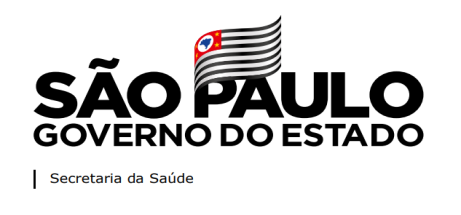 INSTITUTO DE INFECTOLOGIA EMÍLIO RIBASFORMULÁRIO DE JUSTIFICATIVA DE VAGAS	DATA: NOME DO PACIENTE: HOSPITAL SOLICITANTE:      CASO ACEITOSIM: DIAGNÓSTICO: 	CASO ACEITONÃO:  	MOTIVOS:SEM VAGAS DE UTI (DR. 	) SEM VAGAS NO PRONTO SOCORROSEM VAGAS DE SALA RESPIRATÓRIA/SALA DE CHOQUE NO PRONTO SOCORRO CASO SEM INDICAÇÃO DE HOSPITAL DE INFECTOLOGIASEM NECESSIDADE DE TRANSFERENCIA PARA HOSPITAL TERCEIRIZADO OUTROS: